แบบประเมินผลงานการจัดทำหน่วยการเรียนรู้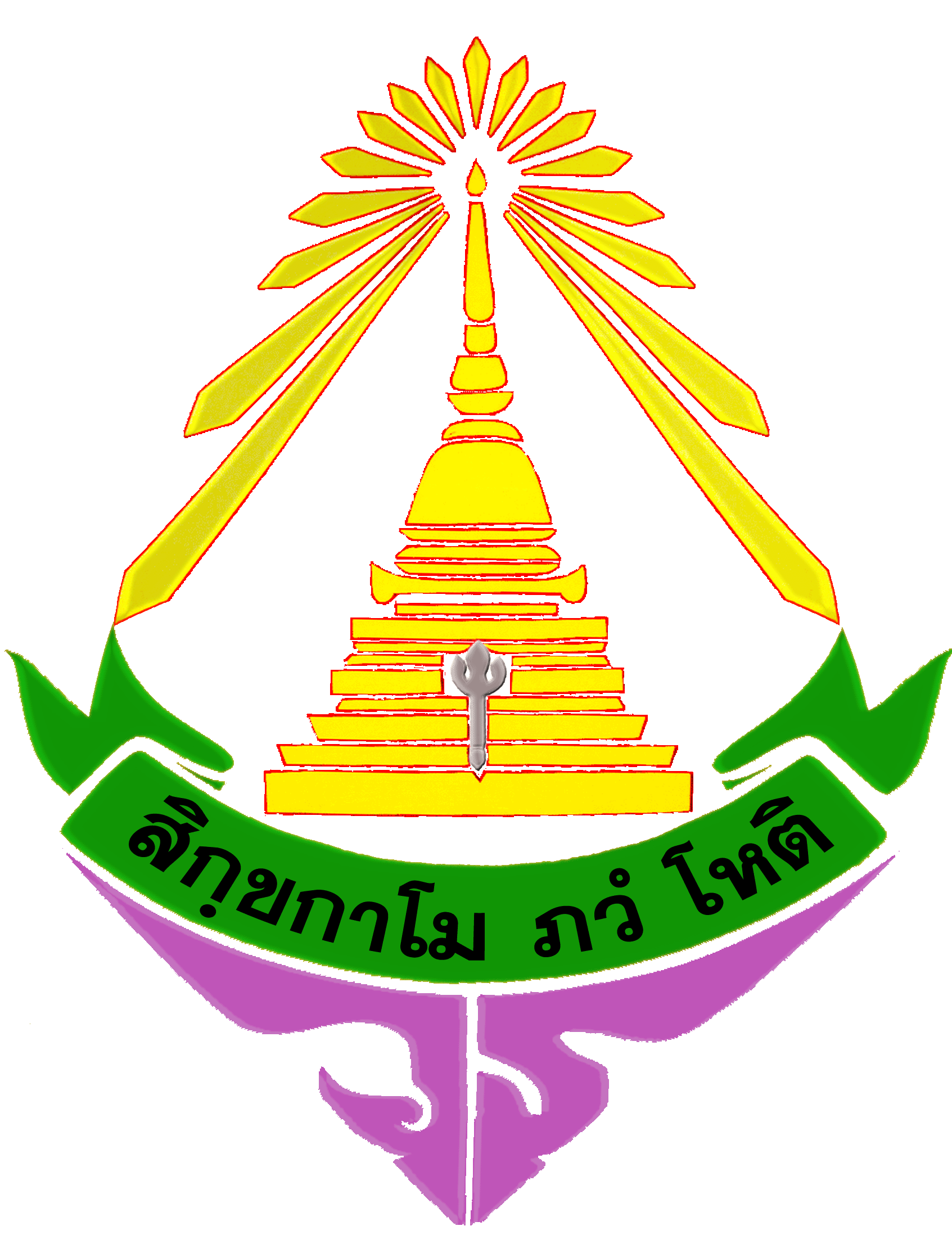 โรงเรียนวชิรธรรมสาธิตคำชี้แจง	โปรดทำเครื่องหมาย ☑ ลงในช่องที่ตรงกับความคิดเห็นของท่าน		4 หมายถึง ผลงานมีคุณภาพในระดับดีมาก		3 หมายถึง ผลงานมีคุณภาพในระดับดี		2 หมายถึง ผลงานมีคุณภาพในระดับพอใช้		1 หมายถึง ผลงานมีคุณภาพในระดับต้องปรับปรุงลงชื่อ..........................................................ผู้ประเมิน		ลงชื่อ..........................................................หัวหน้ากลุ่มสาระฯ       (.......................................................)                                 (.............................................)ข้อที่รายการระดับคุณภาพผลงานระดับคุณภาพผลงานระดับคุณภาพผลงานระดับคุณภาพผลงานข้อที่รายการ43211.หน่วยการเรียนรู้ออกแบบได้ครอบคลุมมาตรฐานการเรียนรู้และตัวชี้วัด2.ชื่อหน่วยการเรียนรู้กะทัดรัด ชัดเจน ครอบคลุมเนื้อหาสาระน่าสนใจ3.มาตรฐานการเรียนรู้และตัวชี้วัดมีการเชื่อมโยงกันอย่างเหมาะสม4.ความสอดคล้องของสาระสำคัญกับมาตรฐานการเรียนรู้และตัวชี้วัด5.ความครอบคลุมของสาระสำคัญกับตัวชี้วัดทั้งหมดของหน่วยการเรียนรู้6.ชิ้นงาน/ภาระงาน สอดคล้องกับเป้าหมายของหน่วยการเรียนรู้7.ความเหมาะสมของหลักฐานผลการเรียนรู้กับเป้าหมายของหน่วยการเรียนรู้8.ความครบถ้วนของสาระการเรียนรู้กับตัวชี้วัด9.ความครบถ้วนของทักษะ/กระบวนการกับตัวชี้วัด10.ความครบถ้วนของคุณลักษณะกับตัวชี้วัด11.ความเหมาะสมของการวัดและประเมินตามสภาพจริง12.กิจกรรมการเรียนรู้สามารถทำให้ผู้เรียนมีความรู้ ทักษะ/กระบวนการ และคุณลักษณะครบตามตัวชี้วัดของหน่วย และเน้นสมรรถนะสำคัญที่หลักสูตรแกนกลางกำหนด13.ความเหมาะสมของจำนวนชั่วโมง/คาบ14.ความเหมาะสมของ สื่อ อุปกรณ์ และแหล่งเรียนรู้15.ความเหมาะสมของวิธีการวัดและประเมินผลการเรียนรู้16.ความเหมาะสมของเครื่องมือการวัดและประเมินผลการเรียนรู้17.ความเหมาะสมของเกณฑ์การวัดและประเมินผลการเรียนรู้18.เป็นหน่วยการเรียนรู้ที่จัดกิจกรรมการเรียนรู้ได้ครอบคลุมเป้าหมายของหน่วยการเรียนรู้19.เป็นหน่วยการเรียนรู้ที่จัดลำดับขั้นตอนการเรียนรู้ให้บรรลุเป้าหมายได้20.เป็นหน่วยการเรียนรู้ที่สามารถนำไปจัดการเรียนรู้ให้กับผู้เรียนได้จริงรวมคะแนน/สรุปผลการประเมินรวมคะแนน/สรุปผลการประเมินคะแนนเฉลี่ยคะแนนเฉลี่ย